ТОМСКАЯ ОБЛАСТЬМОЛЧАНОВСКИЙ РАЙОНАДМИНИСТРАЦИЯ МОГОЧИНСКОГО СЕЛЬСКОГО ПОСЕЛЕНИЯПОСТАНОВЛЕНИЕ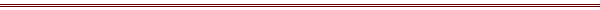 от «08»  декабря  2017 г.	                                                                           № 152с. МогочиноОб утверждении муниципальной программы «Улучшение условий и охраны труда в Могочинском сельском поселении на 2017-2022 года»В соответствии с Федеральным законом от 06.10.2003 № 131-ФЗ "Об общих принципах организации местного самоуправления в Российской Федерации», Трудовым кодексом Российской Федерации ПОСТАНОВЛЯЕТ:1. Утвердить прилагаемую муниципальную программу «Улучшение условий и охраны труда в Могочинском сельском поселении на 2017-2022 года».2. Настоящее постановление вступает в силу со дня его официального опубликования. 3. Контроль за исполнением настоящего постановления оставляю за собой. Глава Могочинского сельского поселения						А.В. Детлукова		 ПАСПОРТМуниципальной программы «Улучшение условий и охраны труда в Могочинском сельском поселении на 2017-2022 года»Общая характеристика сферы реализациимуниципальной программыОхрана труда является неотъемлемой частью государственной политики в сфере социально – трудовых отношений. В настоящее время здоровье человека занимает ведущее место в системе социальных ценностей и рассматривается как важнейший ресурс государства. Профессиональная заболеваемость, травматизм наносят ущерб всему государству, и это требует развития эффективных мероприятий, направленных на снижение уровня профессионального риска и улучшение условий труда.Основными факторами, влияющими на состояние условий и охраны труда, являются: состояние экономики, научно – технический прогресс, государственная политика в области управления охраной труда, закрепленная в соответствующих законодательных и нормативных правовых актах и уровень их исполнения.В соответствии со ст. 210 Трудового кодекса Российской Федерации одним из основных направлений государственной политике в сфере охраны труда является принятие и реализация федеральных законов и иных нормативных правовых актов Российской Федерации, законов и иных нормативных правовых актов субъектов Российской Федерации в области охраны труда, а также федеральных целевых, ведомственных целевых и территориальных целевых программ улучшения условий и охраны труда. Программа разработана в соответствии с Трудовым кодексом Российской Федерации, 2.1. Приоритетные направления реализации муниципальной программы Важнейшим фактором, определяющим необходимость разработки и реализации программы с учетом приоритетных направлений социальных и экономических реформ в Российской Федерации, Концепции долгосрочного социально - экономического развития Российской Федерации на период до 2020 года, является социальная значимость повышения качества жизни и сохранения здоровья трудоспособного населения Российской Федерации.В соответствии с вышеназванной концепцией одним из приоритетных направлений деятельности по сохранению здоровья и сокращению смертности населения является принятие мер по улучшению условий и охраны труда работающего населения, профилактике и снижению профессионального риска, а также проведение диспансеризации и профилактических осмотров работающих.Особо актуален вопрос совершенствования системы управления охраной труда, которая позволяет перейти от реагирования на уже произошедшие неблагоприятные события к реализации комплекса превентивных мер, направленных на сохранение здоровья работающего населения.2.2. Цели и задачи программыЦелью муниципальной программы является улучшение условий и охраны труда в администрации Могочинского сельского поселения и, как следствие, снижение уровня производственного травматизма и профессиональной заболеваемости.Показателями (индикаторами) достижения указанной цели являются:уровень производственного травматизма и профессиональной заболеваемости:численность пострадавших в результате несчастных случаев на производстве со смертельным исходом;численность пострадавших в результате несчастных случаев на производстве с утратой трудоспособности на 1 рабочий день и более;количество дней временной нетрудоспособности в связи с несчастным случаем на производстве в расчете на 1 пострадавшего;численность работников с установленным предварительным диагнозом профессионального заболевания по результатам проведения обязательных периодических медицинских осмотров;динамика оценки условий труда:количество рабочих мест, на которых проведена специальная оценка условий труда;количество рабочих мест, на которых улучшены условия труда по результатам специальной оценки условий труда;условия труда:численность работников, занятых на работах с вредными и (или) опасными условиями труда;Достижение поставленной цели осуществляется посредством решения следующих задач:совершенствование системы охраны труда работников на производстве;внедрение механизмов управления профессиональными рисками в системы управления охраной труда в организациях расположенных на территории Зонального района;обеспечение оценки условий труда работников на рабочих местах;обеспечение непрерывной подготовки работников по вопросам охраны труда на основе современных технологий обучения;совершенствование нормативной правовой базы в области охраны труда;информационное обеспечение и пропаганда охраны труда;совершенствование лечебно – профилактического обслуживания работающего населения.2.3. Конечные результаты реализации программыВ результате реализации муниципальной программы ожидается:количество руководителей и специалистов организаций, прошедших обучение по охране труда;          удельный вес работников, охваченных обязательными предварительными и периодическими медицинскими осмотрами;         профессиональное обеспечение охраны труда;         внутрифирменное обучение по охране труда;         специальная оценка условий труда;         ассигнование средств на охрану труда на 1 работника;         уровень производственного травматизма:         коэффициент частоты производственного травматизма в расчете на 1000 работающих;         число дней нетрудоспособности в расчете на одного пострадавшего (коэффициент тяжести);         коэффициент частоты со смертельным исходом.         Достижение цели и решение задач муниципальной программы оценивается показателями (индикаторами). Динамика данных показателей свидетельствует об эффективности выполненных мероприятий.2.4. Сроки и этапы реализации муниципальной программыРеализация муниципальной программы  будет осуществляться в период с 2017 года по 2022 год. Этапы реализации программы не выделяются.3. Обобщенная характеристика мероприятий муниципальной программыПеречень программных мероприятий систематизирован в соответствии с задачами программы.Подготовка работников в области охраны труда является одним из важных направлений деятельности по профилактике производственного травматизма.Информационное обеспечение и пропаганда охраны труда, направлены на формирование у работодателей и работников мотивации к безопасному труду.Совершенствование лечебно – профилактического обслуживания работников включает мероприятия по оказанию медицинской, социальной и профессиональной реабилитации лиц, пострадавших на производстве (санаторно – курортное лечение, лечение после тяжелых производственных травм, протезирование, предоставление дополнительного отпуска, лекарственное обеспечение, обеспечение специальным транспортом, оплата проезда к месту лечения и т. д.), а также предусматривает проведение предварительных и периодических медицинских осмотров работников, занятых на работах с вредными и (или) опасными производственными факторами.4. Общий объём финансовых ресурсов, необходимых для реализации муниципальной программыФинансирование программы осуществляется муниципальным образование самостоятельно за счет средств бюджета муниципального образования в пределах общих объёмов бюджетных ассигнований, предусмотренных в установленном порядке на соответствующий финансовый год о бюджете муниципального образования.Общий объем финансирования мероприятий программы за счет средств местного бюджета в 2017 - 2022 годах составляет 16,35 тыс. рублей, том числе по годам:в 2017 году – 1,0 тысяч рублей;в 2018 году – 0,0 тысяч рублей;в 2019 году – 12,35 тысяч рублей;в 2020 году – 1,0 тысяч рублей;в 2021 году – 1,0 тысяч рублей;в 2022 году – 1,0 тысяч рублей.Объемы финансирования подлежат ежегодному уточнению в соответствии с решением о местном бюджете на очередной финансовый год и на плановый период.Объем финансирования подлежит ежегодному уточнению в соответствии с законом о местном бюджете на очередной финансовый год и на плановый период.5. Анализ рисков реализации муниципальной программыи описание мер управления рисками реализациимуниципальной программыХод реализации программы  контролируется по целевым показателям (индикаторам) и показателям реализации мероприятий программы (таблица 1)                                                                                                   Таблица 1Оценка хода реализации программы в 20__годупо целевым показателямОтветственный исполнитель программыАдминистрация Могочинского сельского поселенияСоисполнитель программы отсутствуютПрограммно – целевыеинструменты программыотсутствуютЦель программы- улучшение условий и охраны труда в администрации Могочинского сельского поселения и, как следствие, снижение уровня производственного травматизма и профессиональной заболеваемости.Задачи программы- совершенствование системы охраны труда работников на производстве;- обеспечение оценки условий труда работников на рабочих местах;- обеспечение непрерывной подготовки работников по вопросам охраны труда на основе современных технологий обучения;совершенствование нормативной правовой базы в области охраны труда;- информационное обеспечение и пропаганда охраны труда;- совершенствование лечебно – профилактического обслуживания работающего населенияЦелевые индикаторы и показатели программыуровень производственного травматизма и профессиональной заболеваемости:- удельная численность пострадавших в результате несчастных случаев на производстве со смертельным исходом в расчете на 1 тыс. работающих;- численность пострадавших в результате несчастных случаев на производстве с утратой трудоспособности на 1 рабочий день и более на 1 тыс. работающих (чел.);- количество дней временной нетрудоспособности в связи с несчастным случаем на производстве в расчете на 1 пострадавшего;Целевые индикаторы и показатели программычисленность работников с установленным предварительным диагнозом профессионального заболевания по результатам проведения обязательных периодических медицинских осмотров; динамика оценки условий труда:- количество рабочих мест, на которых проведена специальная оценка условий труда (% от общего количества рабочих мест в муниципальном образовании);- количество рабочих мест, на которых улучшены условия труда по результатам специальной оценки условий труда;условия труда:- численность работников, занятых на работах с вредными и (или) опасными условиями труда;Срок и этапы реализации программы2017 - 2022 года без деления на этапыОбъемы финансирования программыобщий объем финансирования мероприятий программы за счет средств местного бюджета в 2017 - 2022 годах составляет 16,35 тыс. рублей, том числе по годам:в 2017 году – 1,0 тысяч рублей;в 2018 году – 0,0 тысяч рублей;в 2019 году – 12,35 тысяч рублей;в 2020 году – 1,0 тысяч рублей;в 2021 году – 1,0 тысяч рублей;в 2022 году – 1,0 тысяч рублей.Объемы финансирования подлежат ежегодному уточнению в соответствии с решением о местном бюджете на очередной финансовый год и на плановый периодОжидаемые результаты реализации программы - количество руководителей и специалистов организаций, прошедших обучение по охране труда, - удельный вес работников, охваченных обязательными предварительными и периодическими медицинскими осмотрами;- профессиональное обеспечение охраны труда;- обучение сотрудников администрации Могочинского сельского поселения по охране труда;- специальная оценка условий труда; - уровень производственного травматизма;- коэффициент частоты производственного травматизма в расчете на 1000 работающих;- число дней нетрудоспособности в расчете на одного пострадавшего (коэффициент тяжести);- коэффициент частоты со смертельным исходом;- объём средств, направленных на улучшение условий и охраны труда,Целевые показатели20__20__20__Целевые показателипланфактдостижение запланированного показателя1234Уровень производственного травматизма и профессиональной заболеваемости:численность пострадавших в результате несчастных случаев на производстве со смертельным исходомчисленность пострадавших в результате несчастных случаев на производстве с утратой трудоспособности на 1 рабочий день и болееколичество дней временной нетрудоспособности в связи с несчастным случаем на производстве в расчете на 1 пострадавшегочисленность работников с установленным предварительным диагнозом профессионального заболевания по результатам проведения обязательных периодических медицинских осмотровДинамика оценки условий труда:количество рабочих мест, на которых проведена специальная оценка условий труда;количество рабочих мест, на которых улучшены условия труда по результатам специальной оценки условий трудаУсловия труда:численность работников, занятых на работах с вредными и (или) опасными условиями трудаОбщая оценка хода реализации по целевым показателям, в процентах